_______________________________________________________________________________________________________________________________________سجل المتابعة والتقويم لمادة اللغة الإنجليزية للفصل الدراسي الثاني للعام الدراسي ............... هـ معلم/ة المادة 							المشرف/ة 						مدير/ة المدرسة ...................................					................................... 				..................................._______________________________________________________________________________________________________________________________________سجل المتابعة والتقويم لمادة اللغة الإنجليزية للفصل الدراسي الثاني للعام الدراسي ............... هـ معلم/ة المادة 							المشرف/ة 						مدير/ة المدرسة ...................................					................................... 				..................................._______________________________________________________________________________________________________________________________________سجل المتابعة والتقويم لمادة اللغة الإنجليزية للفصل الدراسي الثاني للعام الدراسي ............... هـ معلم/ة المادة 							المشرف/ة 						مدير/ة المدرسة ...................................					................................... 				...................................المملكة العربية السعودية 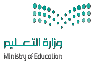 وزارة التعليم 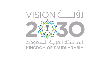 إدارة تعليم ..................مكتب تعليم ....................مدرسة .........................المعلم/ة  .......................الصف : ................. الحضور والغيابالانضباط والمشاركةالواجب وورقة العملالمملكة العربية السعودية وزارة التعليم إدارة تعليم ..................مكتب تعليم ....................مدرسة .........................المعلم/ة  .......................الشعبة : .................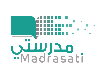 ح – غط – شو – عالمملكة العربية السعودية وزارة التعليم إدارة تعليم ..................مكتب تعليم ....................مدرسة .........................المعلم/ة  .......................المادة : اللغة الانجليزيةيتم التقييم حسب أداء الطالب/ة في كل يوم ✔ أو ✖يتم التقييم حسب أداء الطالب/ة في كل يوم ✔ أو ✖يتم التقييم حسب أداء الطالب/ة في كل يوم ✔ أو ✖اسم الطالباسم الطالباسم الطالبالأسبوع الأولالأسبوع الأولالأسبوع الأولالأسبوع الأولالأسبوع الأولالأسبوع الثاني الأسبوع الثاني الأسبوع الثاني الأسبوع الثاني الأسبوع الثاني الأسبوع الثالث الأسبوع الثالث الأسبوع الثالث الأسبوع الثالث الأسبوع الثالث الأسبوع الرابعالأسبوع الرابعالأسبوع الرابعالأسبوع الرابعالأسبوع الرابعاسم الطالباسم الطالباسم الطالبSunMonTueWedThuSunMonTueWedThuSunMonTueWedThuSunMonTueWedThuح – غط – شو – عح – غط – شو – عح – غط – شو – عح – غط – شو – عح – غط – شو – عح – غط – شو – عح – غط – شو – عح – غط – شو – عح – غط – شو – عح – غط – شو – عالمملكة العربية السعودية وزارة التعليم إدارة تعليم ..................مكتب تعليم ....................مدرسة .........................المعلم/ة  .......................الصف : ................. الحضور والغيابالانضباط والمشاركةالواجب وورقة العملالمملكة العربية السعودية وزارة التعليم إدارة تعليم ..................مكتب تعليم ....................مدرسة .........................المعلم/ة  .......................الشعبة : .................ح – غط – شو – عالمملكة العربية السعودية وزارة التعليم إدارة تعليم ..................مكتب تعليم ....................مدرسة .........................المعلم/ة  .......................المادة : اللغة الانجليزيةيتم التقييم حسب أداء الطالب/ة في كل يوم ✔ أو ✖يتم التقييم حسب أداء الطالب/ة في كل يوم ✔ أو ✖يتم التقييم حسب أداء الطالب/ة في كل يوم ✔ أو ✖اسم الطالباسم الطالباسم الطالبالأسبوع الخامسالأسبوع الخامسالأسبوع الخامسالأسبوع الخامسالأسبوع الخامسالأسبوع السادس الأسبوع السادس الأسبوع السادس الأسبوع السادس الأسبوع السادس الأسبوع السابع الأسبوع السابع الأسبوع السابع الأسبوع السابع الأسبوع السابع الأسبوع الثامنالأسبوع الثامنالأسبوع الثامنالأسبوع الثامنالأسبوع الثامناسم الطالباسم الطالباسم الطالبSunMonTueWedThuSunMonTueWedThuSunMonTueWedThuSunMonTueWedThuح – غط – شو – عح – غط – شو – عح – غط – شو – عح – غط – شو – عح – غط – شو – عح – غط – شو – عح – غط – شو – عح – غط – شو – عح – غط – شو – عح – غط – شو – عالمملكة العربية السعودية وزارة التعليم إدارة تعليم ..................مكتب تعليم ....................مدرسة .........................المعلم/ة  .......................الصف : ................. الحضور والغيابالانضباط والمشاركةالواجب وورقة العملالمملكة العربية السعودية وزارة التعليم إدارة تعليم ..................مكتب تعليم ....................مدرسة .........................المعلم/ة  .......................الشعبة : .................ح – غط – شو – عالمملكة العربية السعودية وزارة التعليم إدارة تعليم ..................مكتب تعليم ....................مدرسة .........................المعلم/ة  .......................المادة : اللغة الانجليزيةيتم التقييم حسب أداء الطالب/ة في كل يوم ✔ أو ✖يتم التقييم حسب أداء الطالب/ة في كل يوم ✔ أو ✖يتم التقييم حسب أداء الطالب/ة في كل يوم ✔ أو ✖اسم الطالباسم الطالباسم الطالبالأسبوع التاسعالأسبوع التاسعالأسبوع التاسعالأسبوع التاسعالأسبوع التاسعالأسبوع العاشر الأسبوع العاشر الأسبوع العاشر الأسبوع العاشر الأسبوع العاشر الأسبوع الحادي عشر الأسبوع الحادي عشر الأسبوع الحادي عشر الأسبوع الحادي عشر الأسبوع الحادي عشر الأسبوع الثاني عشرالأسبوع الثاني عشرالأسبوع الثاني عشرالأسبوع الثاني عشرالأسبوع الثاني عشراسم الطالباسم الطالباسم الطالبSunMonTueWedThuSunMonTueWedThuSunMonTueWedThuSunMonTueWedThuح – غط – شو – عح – غط – شو – عح – غط – شو – عح – غط – شو – عح – غط – شو – عح – غط – شو – عح – غط – شو – عح – غط – شو – عح – غط – شو – عح – غط – شو – ع